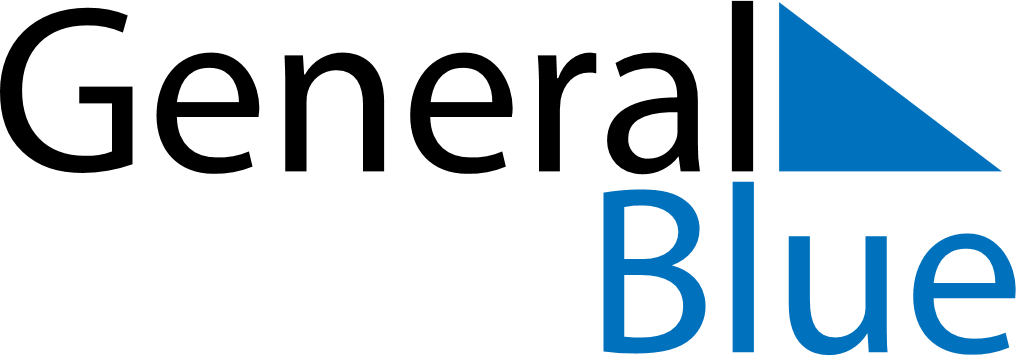 August 2024August 2024August 2024August 2024August 2024August 2024Wadi as Salqa, Palestinian TerritoryWadi as Salqa, Palestinian TerritoryWadi as Salqa, Palestinian TerritoryWadi as Salqa, Palestinian TerritoryWadi as Salqa, Palestinian TerritoryWadi as Salqa, Palestinian TerritorySunday Monday Tuesday Wednesday Thursday Friday Saturday 1 2 3 Sunrise: 5:59 AM Sunset: 7:38 PM Daylight: 13 hours and 39 minutes. Sunrise: 5:59 AM Sunset: 7:38 PM Daylight: 13 hours and 38 minutes. Sunrise: 6:00 AM Sunset: 7:37 PM Daylight: 13 hours and 36 minutes. 4 5 6 7 8 9 10 Sunrise: 6:01 AM Sunset: 7:36 PM Daylight: 13 hours and 35 minutes. Sunrise: 6:01 AM Sunset: 7:35 PM Daylight: 13 hours and 33 minutes. Sunrise: 6:02 AM Sunset: 7:34 PM Daylight: 13 hours and 32 minutes. Sunrise: 6:03 AM Sunset: 7:33 PM Daylight: 13 hours and 30 minutes. Sunrise: 6:03 AM Sunset: 7:32 PM Daylight: 13 hours and 29 minutes. Sunrise: 6:04 AM Sunset: 7:32 PM Daylight: 13 hours and 27 minutes. Sunrise: 6:04 AM Sunset: 7:31 PM Daylight: 13 hours and 26 minutes. 11 12 13 14 15 16 17 Sunrise: 6:05 AM Sunset: 7:30 PM Daylight: 13 hours and 24 minutes. Sunrise: 6:06 AM Sunset: 7:29 PM Daylight: 13 hours and 22 minutes. Sunrise: 6:06 AM Sunset: 7:28 PM Daylight: 13 hours and 21 minutes. Sunrise: 6:07 AM Sunset: 7:27 PM Daylight: 13 hours and 19 minutes. Sunrise: 6:08 AM Sunset: 7:26 PM Daylight: 13 hours and 17 minutes. Sunrise: 6:08 AM Sunset: 7:25 PM Daylight: 13 hours and 16 minutes. Sunrise: 6:09 AM Sunset: 7:24 PM Daylight: 13 hours and 14 minutes. 18 19 20 21 22 23 24 Sunrise: 6:10 AM Sunset: 7:22 PM Daylight: 13 hours and 12 minutes. Sunrise: 6:10 AM Sunset: 7:21 PM Daylight: 13 hours and 11 minutes. Sunrise: 6:11 AM Sunset: 7:20 PM Daylight: 13 hours and 9 minutes. Sunrise: 6:11 AM Sunset: 7:19 PM Daylight: 13 hours and 7 minutes. Sunrise: 6:12 AM Sunset: 7:18 PM Daylight: 13 hours and 6 minutes. Sunrise: 6:13 AM Sunset: 7:17 PM Daylight: 13 hours and 4 minutes. Sunrise: 6:13 AM Sunset: 7:16 PM Daylight: 13 hours and 2 minutes. 25 26 27 28 29 30 31 Sunrise: 6:14 AM Sunset: 7:15 PM Daylight: 13 hours and 0 minutes. Sunrise: 6:14 AM Sunset: 7:13 PM Daylight: 12 hours and 58 minutes. Sunrise: 6:15 AM Sunset: 7:12 PM Daylight: 12 hours and 57 minutes. Sunrise: 6:16 AM Sunset: 7:11 PM Daylight: 12 hours and 55 minutes. Sunrise: 6:16 AM Sunset: 7:10 PM Daylight: 12 hours and 53 minutes. Sunrise: 6:17 AM Sunset: 7:09 PM Daylight: 12 hours and 51 minutes. Sunrise: 6:17 AM Sunset: 7:07 PM Daylight: 12 hours and 49 minutes. 